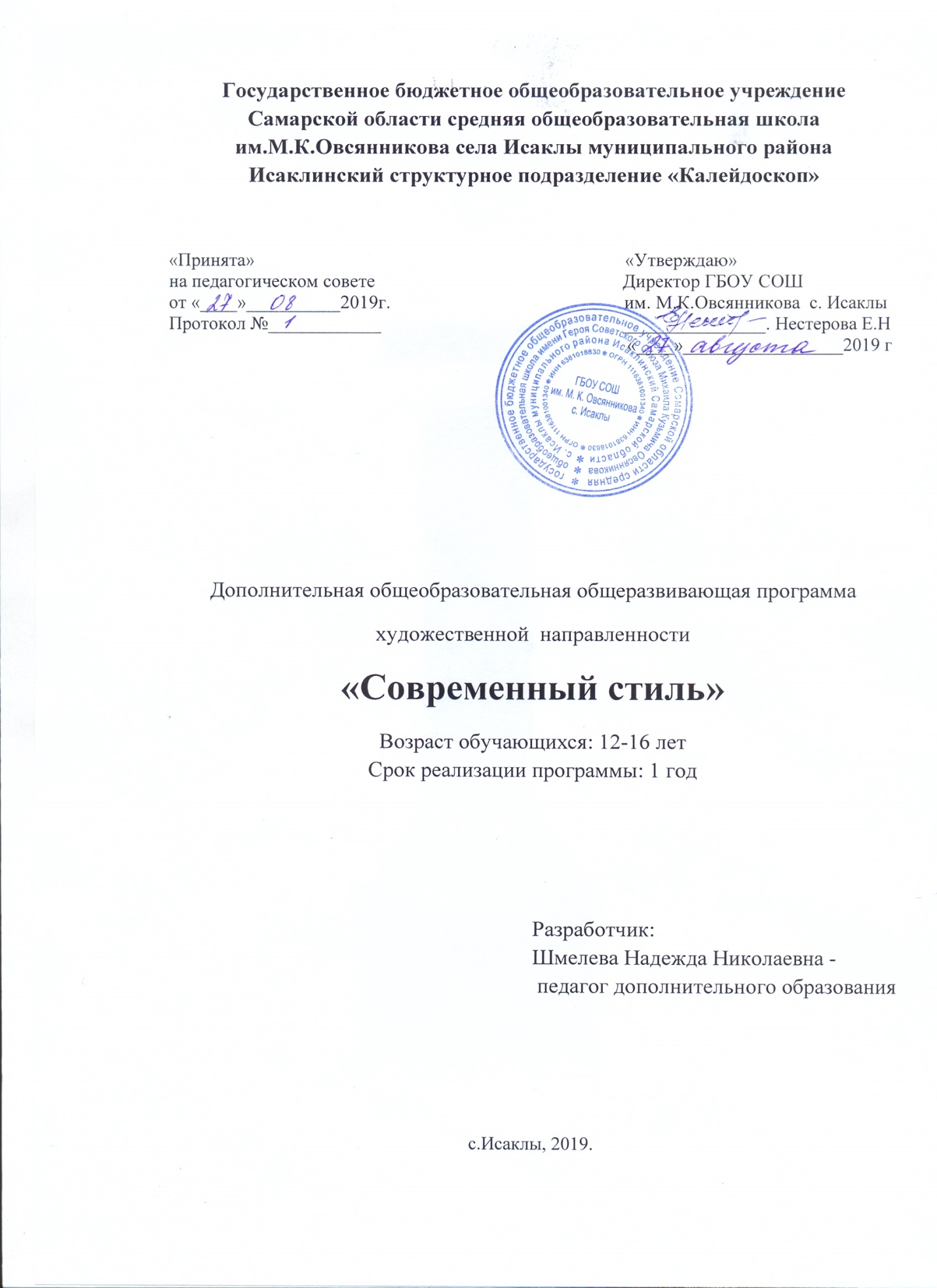 Оглавление                          стр.Пояснительная записка…………………………………………………..………………….…..3Учебный тематический план ….……………………………………………………….…...…8Модуль 1 «Маникюр»………………..…………………………………………………….....…9Содержание 1 модуля…………………………………………………………………………..10Модуль 2 «Парикмахерское дело»….……………………………………………………..…..10Содержание 2 модуля…………………………………………………………………………..12Модуль 3 «Аксессуары для волос»………………………………………………………...….11Содержание 3 модуля…………………………………………………………………………..11Методическое обеспечение …………………………………..............................................14Список литературы для педагога………………………………..…………………..………...15Список литературы для обучающихся………………………………………………………..16Пояснительная запискаПрограмма «Современный стиль» носит личностно-ориентированный характер и направленна на овладение обучающимися различными навыками ухода за своей внешностью, созданию собственного стиля, технологиями выполнения различных направлений.Программа построена на модульном принципе представления содержания и построения учебных планов, включающие в себя модули, позволяющие увеличить ее гибкость, вариативность. 	В программе учитывается следующее:-современные теории и технологии в области методики обучения и воспитания;- возрастные технолого-физиологические особенности обучающихся;-потребности обучающихся и социальный заказ общества.Новизна данной программы заключается в том, что по форме организации образовательного процесса она является модульной. Для подростков актуален поиск деятельности, обеспечивающий постоянный авторитет в мире сверстников или взрослых. Достижение желаемого результата формирует деловую сторону самооценки подростка. Следовательно, стержнем воспитания и образования должно стать формирование социально необходимых знаний, умений и навыков, профессиональное самоопределение детей и подростков. Знание подростковых проблем и возрастной психологии, умение сделать более привлекательной не только сою внешность, но и многих других помогли создать образовательную программу «Современный стиль», которая дает возможность подросткам успешно адаптироваться в современных условиях и осознанно решать проблемы жизненного и профессионального самоопределения. В век всеобщей компьютеризации информационная грамотность подростков обеспечивает им успешную адаптацию в социуме и является необходимостью.Дополнительная образовательная программа «Современный стиль» состоит из 3 модулей : «Маникюр», «Парикмахерское искусство», «Аксессуары для волос»Отличительной особенностью данной программы является комплексное изучение всех этапов создания собственного стиля от самого элементарного: ухода за руками, ногтями и волосами. Что позволяет в последствии индивидуально, с учетом всех особенностей подростка подобрать его собственный стиль. Кроме того занятия помогают подростку изучить себя, свое духовное содержание, понять свои физические изменения сопровождающие его в этом сложном возрасте. Помогает программа адекватно относиться к себе и своим сверстникам. Программа содержит расширенный теоретический блок по уходу за волосами, созданию маникюра и аксессуаров для причесок. Процесс изучения всех разделов проходит в несколько этапов: практика, теория, дистанционное общение через программу «Вконтакт» в группе «Современный стиль», а также ведутся прямые трансляции через эту же программу с приложением «Live». Каждая группа с обучающимися сама выбирает с какого интересующего модуля начать данную программу обучения.Актуальность программы заключается в том, что обучение по данной программе позволяет создать благоприятные условия для интеллектуального и духовно-нравственного воспитания личности обучающегося, социально-культурного и профессионального самоопределения, развития познавательной активности и творческой самореализации. Программа «Современный стиль» раскрывает души детей для красоты. Она тесно соприкасается с историей, творчеством, рисованием, основами стилей, таким образом, является частью художественного-эстетического воспитания подрастающего поколения.Программа составлена с учетом следующих документов::Федеральный закон от 29.12.2012 г. №273-ФЗ «Об образовании в Российской Федерации»Концепция развития дополнительного образования в РФ (утверждена распоряжением Правительства РФ от 04. 09.2014 № 1726-Р)Стратегия развития воспитания в Российской Федерации на период до 2025 года (утверждена распоряжением Правительства Российской Федерации от 29 мая 2015 г. № 996-р)Приказ Министерства просвещения  России от 9.11.2018 № 196 «Об утверждении Порядка организации и осуществления образовательной деятельности по дополнительным общеобразовательным программам» Постановление Главного государственного санитарного  врача Российской Федерации от 4 июля 2014 года № 41 «Об утверждении СанПиН 2.4.4.3172-14 "Санитарно-эпидемиологические требования к устройству, содержанию и организации режима работы образовательных организаций дополнительного образования детей» Приказ министерства образования и науки Самарской области от 20.08.2019 г. № 262-од «Об утверждении Правил персонифицированного финансирования дополнительного образования детей в Самарской области на основе сертификата персонифицированного финансирования дополнительного образования детей, обучающихся по дополнительным общеобразовательным  программам»Методические рекомендации по проектированию дополнительных общеразвивающих программ, направленных письмом Минобрнауки России от 18.11.2015 № 09-3242.«Методические рекомендации по разработке дополнительных общеобразовательных программ» (Приложение к письму министерства образования и науки Самарской области 03.09.2015 № МО -16-09-01/826-ТУ)Педагогическая целесообразность Педагогическая целесообразность программы заключается в учёте возрастных и индивидуальных особенностей воспитанников.Программа направлена на изучение личностных особенностей обучающих и формирование реалистического самовосприятия, ознакомление с миром моды, с техникой маникюра.Данная образовательная программа реализуется с учётом:
- технологии личностно-ориентированного обучения и строится на принципе вариативности, т. е. признании разнообразия содержания и форм учебного процесса, выбор которых осуществляется с учетом цели развития каждого ребёнка;- включения детей в социальные отношения на основе сформированных интересов и потребностей, направленных на инициативность, творчество, самостоятельность и результативность действий; - воспитания черт характера личности: трудолюбие, усидчивость, старание, аккуратность, целеустремлённость при овладении навыками рукоделия;- занятия рукоделием оказывает терапевтическое воздействие: даёт возможность отвлечься от своих переживаний, успокаивает, приводит в порядок мысли и эмоции, снимает нервное напряжение. программы.
Цель программы: формирование гармонично развитой, творческой личности, посредствам полученных умений и навыков в области мастерства стилистики, моделировании причесок, маникюрного искусства, воспитание художественного вкуса. Создание условий для разностороннего комплексного развития творчески активной, эмоционально отзывчивой, духовно богатой, современной личности обучающихся через освоение разнообразных навыков и умений. Возраст обучающихся, участвующих в реализации данной программы 12-16 лет. Срок реализации программы 1 год.Основной формой обучения по программе является учебное занятие:
- Комбинированное занятие – сочетает теорию и практическое освоение новых знаний, умений, навыков. -  Занятие – практикум – предусматривает отработку практических навыков. - Занятие – самостоятельная работа – ставит целью сформировать навык самостоятельной деятельности. - Занятие – коллективная работа – развивает коммуникативные навыки общения. - Беседа – развивает познавательную и творческую деятельность обучающегосяФормы реализации программыФорма проведения занятий планируется как для всей группы – для освещения общих теоретических и других вопросов, передача фронтальных знаний, так и индивидуально – групповые по 2-3 человека для индивидуального усвоения полученных знаний и приобретения практических навыков. Это позволяет дифференцировать форму обучения, объединить такие противоположности, как массовость обучение и его индивидуализацию.Формами организации образовательного процесса выступают:- практические занятия;- тестирование;- индивидуальные задания;- оформление фото стендов, выставок;- участие в культурно-массовых программах;- участие в конкурсах, межгрупповых показов, мастер-классов.В процессе занятий также используются методы самостоятельной работы - проектно-исследовательские технологии. Самостоятельная работа не только закрепляет практические умения и навыки, но и развивает творческую активность. Планируемые результаты освоения программы и механизм оценки результатов.Программа построена таким образом, что весь теоретический материал закрепляется сразу на практических занятиях. По окончании каждого раздела проводится итоговое занятие, где повторяется и обобщается пройденный материал. На итоговом практическом занятии обучающиеся выполняют самостоятельные работы. Оценка знаний, умений, навыков по каждому разделу программы проводится на итоговых занятиях в виде практических и индивидуальных заданий.Проведение мониторинга:индивидуальные беседы, опрос (беседа, фронтальный опрос)самостоятельное выполнение практических заданий (текущий контроль выполнения работы)творческие работы (итоговый контроль)участие в показательных выступлениях, праздниках, конкурсах, массовых мероприятиях (текущий и итоговый контроль).В процессе освоения дополнительной образовательной программы предусмотрена система контроля над знаниями и умениями воспитанников, которая позволяет определить эффективность обучения и внести изменения в учебный процесс. Одним из критериев результатов обучения является выполнение проектной работы по бизнес-планированию, показах, массовых мероприятиях.Требования к уровню подготовки обучающихся УУД:Личностные: осознанное профессиональное и жизненное самоопределение, адекватная мотивация учебной деятельности, понимание значимость обучения для будущего самоопределения, формирование интереса к себе и миру профессий, положительное отношение к будущей профессиональной деятельности, проявление самостоятельности и личной ответственности за свои поступки, проявление положительных качеств личности, дисциплинированности, трудолюбия, эстетичности.Метапредметные:- познавательные: усвоение основных знаний о профессии стилист, основных стилистических приёмах, о путях профессиональной подготовки, правовых основ профессиональной деятельности в рамках изучаемой профессии.- коммуникативные: уметь взаимодействовать с педагогом и сверстниками, проявлять инициативное сотрудничество в поиске информации, выражать свои мысли в соответствии с задачами и условиями коммуникации; уметь объяснять ошибки при выполнении практической работы; формирование навыков реализации своих творческих потенциалов.- регулятивные: уметь выполнять задание в соответствии с поставленной целью; организовывать рабочее место; уметь планировать самостоятельную учебную деятельность, вносить в первоначальный план необходимые коррективы, адекватно оценивать результат деятельности, преодолевать возникающие трудности; определять наиболее эффективные способы достижения результата; овладеть логическими действиями сравнения, анализа, синтеза, обобщения, классификации по родовым признакам, установления аналогий и причинно-следственных связей, построения рассуждений, отнесения к известным понятиямФормы организации деятельности:-Групповая (используется на общих занятиях)
- По звеньям (используется, когда необходимо разделить группу по методам работы);-Индивидуальная (по необходимости);
- Интегрированные (изучение одной учебной темы с использованием 2-3 видов творческой деятельности).Режим занятий: Учебная нагрузка распределяется следующим образом: 1 занятия в неделю по 3 часа, всего 108 часов. Продолжительность учебного часа 40 мин и 10 минут на отдых. Шесть групп, с разным количеством человек, (в том числе допускаются индивидуальные занятия по необходимости). Занимаются 45 детей. Допускаются девочки. Группы формируется на добровольной основе. Ожидаемые результаты: К концу  обучения обучающиеся будут знать:профессиональную терминологию;правила безопасности при работе с электрическими приборами, при работе с маникюрными инструментами.технологию выполнения причесок;элементы художественного дизайна ногтей;основные приемы ухода ногтями и волосами;основы подбора причесок в программе «Виртуальный стилист»; способы и приемы обработки различных материалов, предусмотренных программой творческого объединения.будут уметь:правильно применять термины при выполнении причесок, укладок.пользоваться навыками коммуникативного общения, навыками культуры поведения;выполнять моделирование отдельных элементов в прическе;выполнять элементы художественного дизайна ногтей;подбирать прически и цвет волос в «Салон красоты», «Виртуальный стилист»; должны приобрести творческие навыкисамостоятельно изготовлять изделие (по рисунку, эскизу, схеме, замыслу);самостоятельно выполнить все необходимые парикмахерские приемы для преображения человека;использовать ПК для самостоятельного получения новых знаний по парикмахерскому мастерству.уметь вести и пропагандировать здоровый, активный образ жизни.у них будут развиты:образное мышление при создании ярких, выразительных образов;воображение, творческая активность, фантазия;свободное владение понятийным аппаратом;умение анализировать, давать оценку;самостоятельность в создании новых оригинальных образов;будут обладать следующими качествами:самостоятельное мышление, умение отстаивать своё мнение;ответственное отношение к учению и общественно-полезному труду;потребность в самообразовании, дальнейшем развитии профессиональных умений и навыков в области стилистики;самокритичность в оценке своих творческих и профессиональных способностей.Для реализации программы в образовательном учреждении созданы все необходимые условия для занятий: класс со свободным пространством, оборудованный необходимыми техническими средствами (компьютером, проектором, экраном, принтером).Критерии и способы определения результативности. В программе используются следующие методы отслеживания результативности: - педагогическое наблюдение;- педагогический анализ результатов анкетирования, тестирования, опросов, выполнение обучающимися индивидуальных заданий и в решении ситуативных задач, участия в мероприятиях (конкурсах, показе мод), защиты проектов, активности обучающихся на занятиях и тому подобное.Формы подведения итогов реализации программы:  Продуктивные формы - беседа опрос, конкурс, самостоятельная работа фото-выставка, ярмарка-выставка, презентация творческих работ, самоанализ, коллективный анализ работ, коллективная рефлексия и другие формы.Формы контроля и психолого-педагогическая диагностикаВводный контроль:- анкетирование на выявление уровня мотивации к творчеству- собеседование.Промежуточный контроль:- Индивидуальная беседа;-Тестовый контроль (проверка уровня усвоения теоретических знаний с использованием карточек-заданий по темам изучаемого курса);-Решение ситуационных задач (направлено на проверку умения использовать приобретенные знания на практике);- Проведение в соответствии с планом воспитательной работы  фото выставки;- Выполнение практических заданий различных уровней сложности.-АнкетированиеИтоговый контроль:Итоговым контролем является мастер-классы, фото  выставки, показ своих работ, экскурсия, ярмарки-выставки.Учебный план программы «Современный стиль»1 Модуль «Маникюр».Краткая аннотация: Реализация этого модуля направлена на обучение первоначальным знаниям и навыкам в области мастерства  маникюрного искусства.  Осуществление обучения детей по данному модулю дает им возможность познакомиться с техникой маникюра, материалами и средствами. Модуль разработан с учетом личностно-ориентированного подхода.Цель модуля: формирование гармонично развитой, творческой личности посредствам полученных первоначальных умений и навыков в области маникюрного искусства, воспитание художественного вкуса. Создание условий для формирования интереса в области маникюра и красоты. Задачи модуля: Обучающие:-обучение первоначальным навыкам выполнения маникюра с соблюдением всех требований охраны и гигиены труда на рабочем месте;- Научить владеть различными техниками работы с материалами, инструментами и приспособлениями; -Научить простейшим правилам организации рабочего места.- Дать представление о понятии «Маникюр»Воспитательные:- воспитывать основы профессиональной этики;- воспитывать ответственность, самостоятельность и терпение.-организация деятельности на основе договоренности и взаимной поддержке;- привить интерес к современному творчеству;-воспитывать целеустремленность, аккуратность и  усидчивость в работе.Развивающие:- развивать умение организовывать свою деятельность и анализировать ее;- развивать воображение, творческие способности при создании дизайна в маникюре;- способствовать эстетическому и трудовому воспитанию.- развить общую культуру личности, способность адаптироваться в современном обществе.-развитие чувства красоты и гармонии, индивидуальности и стиля;- развить деловые качества: самостоятельности, ответственности, активности;- развить творческую активность обучающихся;- помочь развить моторные навыки, образное мышление, внимание, фантазию.Результативность первого модуля: по окончании изучения первого модуля обучающиеся должны:- знать технологию выполнения маникюра;- уметь пользоваться материалами и инструментами;- знать терминологию;- уметь придумывать и применять разные дизайны.Учебно тематический план 1 модуля «Маникюр»Содержание Раздел 1. Маникюр.(48ч)Теория Тема 1.1 Введение. Правила техники безопасности при выполнении маникюраТеория. Тема 1.2. История маникюра. Инструменты и средства. Теория. Тема 1.3. Техника классического маникюра. СПА обработка ногтей.Практика Тема 1.4. Применение ванночек для рукТеория. Тема 1.5. Современные интересы: «Технология гель-лак»Практика. Тема 1.6 Практика навыка технологии «гель-лак» на типсах.Теория, практика Тема 1.7. Массаж рукТеория. Тема 1.8 Техника опила и создание форм ногтей.Теория, практика. Тема 1.9 Дизайн ногтей. Техника мозаика.Теория, практика. Тема 1.10 Дизайн ногтей. Техника декора наклейками.Практика, теория. Тема 1.11 Дизайн ногтей. Применение стразов, блесток, пудры.Практика, теория. Тема 1.12 Дизайн ногтей. Рисование.Практика. Тема 1.13 Технология ремонта натурального ногтяТеория. Тема 1.14 Техника снятия гель-лакаТеория Тема 1.15 Современные интересы: «Технология наращивания ногтей»Итоговое занятие. Тема 1.16 Открытый мастер-класс «Техника гель-лак»Контроль: Проверка правильности выполнения задания, беседа-опрос, мастер-класс, анкетирование.Модуль «Парикмахерское искусство».Краткая аннотация: Реализация этого модуля направлена на обучение первоначальным знаниям и навыкам в области парикмахерского искусства. Осуществление обучения детей по данному модулю дает им возможность познакомиться с профессией парикмахера.  Модуль разработан с учетом личностно-ориентированного подхода.Цель модуля: формирование гармонично развитой, творческой личности посредствам полученных первоначальных умений и навыков в области парикмахерского дела. Создание условий для формирования интереса профессии «парикмахер» Задачи модуля: Обучающие:-обучение навыкам выполнения стрижек и причесок с соблюдением всех требований охраны и гигиены труда на рабочем месте;- дать знания по истории причесок и основам парикмахерского искусства;- научить, самостоятельно работать над созданием имиджа (прическа и макияж);- формировать элементарные умения и навыки парикмахерского мастерства, моделирования;- Научить владеть различными техниками работы с материалами, инструментами и приспособлениями; - Развивать художественный вкус и ориентировать на качество изделия. 
Воспитательные:- воспитывать основы профессиональной этики;- воспитывать ответственность, самостоятельность и терпение.-организация деятельности на основе договоренности и взаимной поддержке;Развивающие:- развивать интерес к созданию собственного стиля;- развивать умение организовывать свою деятельность и анализировать ее;- развивать воображение, творческие способности при создании причесок, стрижек;- способствовать эстетическому и трудовому воспитанию.- развить общую культуру личности, способность адаптироваться в современном обществе.-развитие чувства красоты и гармонии, индивидуальности и стиля;- развить деловые качества: самостоятельности, ответственности, активности;- развить творческую активность обучающихся;- помочь развить моторные навыки, образное мышление, внимание, фантазию.Результативность модуля: по окончании изучения второго модуля обучающиеся должны:- знать технологию косоплетения и основы парикмахерского дела;- уметь моделировать прически;- знать терминологию и историю парикмахерского искусства.Учебно тематический план 2 модуля «Парикмахерское искусство»Содержание Раздел 2. Парикмахерское искусство (69ч.)Теория. Тема 2.1  Введение. Техника безопасностиТеория. Тема 2.2 Техника «косоплетения»Теория, Практика. Тема 2.3 Моделирование причесок из кос по схемеТеория. Тема 2.4 Технологии укладки волос. ИнструментыПрактика. Тема 2.5 Индивидуальные задания «Подборка прически модели» через программу.Практика. Тема 2.6 Экскурсия в парикмахерскую и салон красоты «Стиль»Теория, Практика. Тема 2.7 Межгрупповой конкурс «Сложных причесок». ФотосессияИтоговое занятие  Тема 2.8 Ситуационные решения задач по карточкамКонтроль: Проверка правильности выполнения задания, индивидуальные задания, фото-выставка, экскурсия в салон для знакомства с профессией парикмахер, беседа-опрос, межгрупповой конкурс. Модуль «Аксессуары для волос».Краткая аннотация: Реализация этого модуля направлена на обучение первоначальным навыкам в области декоративно-прикладного искусства. Осуществление обучения детей по данному модулю дает им возможность познакомиться с новыми материалами, творческими технологиями. Модуль разработан с учетом личностно-ориентированного подхода.Цель модуля: формирование гармонично развитой, творческой личности посредствам полученных умений и навыков в области мастерства стилистики, воспитание художественного вкуса. Создание условий для разностороннего комплексного развития творчески активной, эмоционально отзывчивой, духовно богатой, современной личности обучающихся через освоение разнообразных навыков и умений. Создание условий для формирования интереса в декоративно-прикладном искусстве. Задачи модуля: Обучающие:- научить, самостоятельно работать с изделием;- формировать элементарные умения и навыки в моделировании аксессуаров;- Научить владеть различными техниками работы с материалами, инструментами и приспособлениями; - Развивать художественный вкус и ориентировать на качество изделия. 
Воспитательные:- воспитывать художественный и эстетический вкус;- воспитывать основы профессиональной этики;- воспитывать ответственность, самостоятельность и терпение.-организация деятельности на основе договоренности и взаимной поддержке;- привить интерес к современному творчеству;Развивающие:- развивать интерес к созданию собственного стиля;- развивать умение организовывать свою деятельность и анализировать ее;- развивать воображение, творческие способности при создании аксессуаров.- способствовать эстетическому и трудовому воспитанию.- развить общую культуру личности, способность адаптироваться в современном обществе.-развитие чувства красоты и гармонии, индивидуальности и стиля;- развить деловые качества: самостоятельности, ответственности, активности;- развить творческую активность обучающихся;- помочь развить моторные навыки, образное мышление, внимание, фантазию.Результативность модуля: по окончании изучения второго модуля обучающиеся должны:- уметь владеть различными техниками работы с материалами и  инструментами; - уметь моделировать аксессуары для волос;- уметь самостоятельно работать с изделием и разрабатывать авторские аксессуары.Учебно тематический план 3 модуля «Аксессуары своими руками»СодержаниеРаздел 4. Аксессуары своими руками (66ч.)Теория. Тема 3.1 Введение. Техника безопасности с клеевым пистолетом и другими инструментамиТеория. Тема 3.2 Виды декоративных элементов и технологии их изготовленийПрактика. Тема 3.3 Просмотр мастер-класса «Розы из фоамирана на шпильке»Практика. Тема 3.4 Творческое задание по шаблонам  «Мастерим розу на шпильке»Практика. Тема 3.5 Технология декорации ободков, резинок, гребней для волосТеория. Тема 3.6 Проект «Сам себе дизайнер»Практика Тема 3.7 Разработка авторских аксессуаров для волос Практика. Тема 3.8 Организация  ярмарки-продажи авторских аксессуаров для волос «Сам себе дизайнер»Практика. Тема 3.9 Проведение межгруппового конкурса «Необычный современный аксессуар для волос»Практика. Тема 3.10 Итоговая фото-выставка «Мы несем современный стиль  в мирКонтроль: Проект, межгрупповой конкурс, фото-выставка, мастер-класс, ярмарка-продажа.Методическое обеспечениеЛитература педагога:Барышникова Т.В. Стрижки, прически, макияж, маникюр. – М.: Изд. Эксмо, 2015.-217с.Баргамон, Ю. Стильные косы для юных модниц. Уроки плетения / Ю. Баргамон. - М.: Клуб семейного досуга, 2015. -178c.Голубева, Е. В. Модные детские стрижки / Е.В. Голубева. - М.: Корона Принт, 2015. - 318 c.Горбатюк Н.А.Основы парикмахерского дела. – К.: «Грамота», 2015.-675с. 2015 г. Дарья Платонова «Моделирование причесок» 2017 г.Елена Токарева: Цветы из ткани и лент. Красиво и просто. Издательство: Эксмо- Пресс, 2014 г. - 32 стр.: ил. 19Марченко М.Н. Энциклопедия домашнего парикмахера. – М.:ТЕРРА, 2015.-372с.Маймон Треверс «Справочник дизайнера: по формам и стилям», 2015 гПарикмахер – стилист среднее профессиональное образование, А.Ветрова, Ростов на дону «Феникс», 2013г.Сильви Блондо: Цветы из ткани канзаши: Украшения для волос, модные аксессуары и декор.Издательство: ИГ «Контэнт», 2014г. - 80 стр.: ил.Шешко Н.Б. Профессия парикмахер / Н.Б. Шешко, Н.В. Леванова. - Мн.: Соврем. школа, 2016. - 288 с.Электронные ресурсы:1. URL: http://www.iddolores.ru/ ( дата обращения 21.09.2019)Официальный сайт журнала «Долорес». Прически, косметика, мода. Специализированный журнал для профессионалов-парикмахеров, косметологов, визажистов.2. URL:  http://prichesky.ru/ ( дата обращения 21.09.2019) Официальный сайт журнала «Стильные прически». Ежемесячный практичный журнал для молодых женщин, следящих за красотой.4. URL:https://kitchenremont.ru/dekor/hand-made/zakolki-iz-foamirana ( дата обращения 21.09.2019) Заколки зи фоамиана6. URL:http://semideluhi.com/nabor-dlya-volos-iz-tkani.html ( дата обращения 21.09.2019) Рукоделие для всех7. URL:https://angelgothic.ru/publ/6-1-0-40 ( дата обращения 21.09.2019)Волосы и уход за нимиЛитература для обучающихся:Косички своими руками для девочек 10-14 лет. - М.: Эксмо, 2015. -805cКосы с аксессуарами. 30 вариантов на каждый день и для праздника. - М.: Эксмо, 2015. -683c. Мари Андерсон «Модель» 2016 г.Майри Макензи «Мода: путеводитель по стилям» 2016 г.Крист ен Браун: Цветы из лент: Приемы, техники, мастер-классы. Издательство: Контэнт,2013 Елена Токарева: Цветы из ткани и лент. Красиво и просто. Издательство Эксмо- Пресс, 2014 г.Интернет-ресурсы: . URL:kandzasi.su/foamiran/ 1000-podelok podelki-handmade liveinternet luntiki olyaruss stranamasterov mastera-rukodeliya zlatoshveika ostrovokpodelok s://mastera-rukodeliya. ( дата обращения 21.09.2019) Сто поделок URL:https://vk.com/club110435483( дата обращения 30.09.2019) группа в контакте «Аксессуары для волос своими руками». URL:https://books.studsup.ru/book/?id=33520749( дата обращения 21.09.2019) Косички для девочек. URL:https://books.studsup.ru/book/?id=139063108 ( дата обращения 21.09.2019)Красивые прически. URL:https://novoston.com/publ/sovety_krasota_zdorovje/narodnye_recepty/balzam_dlja_volos_svoimi_rukami/50-1-0-5075 ( дата обращения 11.09.2019)Бальзам для волос своими руками. URL:https://otvet4ik.info/sdelat-rezinki-volos-svoimi-rukami/( дата обращения 22.09.2019)Резинки для волос№ п/пНаименование модуляКоличество часовКоличество часовКоличество часов№ п/пНаименование модуляВсегоТеорияПрактика1«Маникюр»4830182«Парикмахерское искусство»3015153«Аксессуары для волос»30921Итого:1085454№п/пНаименование темКоличество часовИз нихИз нихФормы аттестации/ контроля№п/пВсего ТеорияПрактикаФормы аттестации/ контроля1Введение. Правила техники безопасности при выполнении маникюра33-Входящая диагностика, наблюдение, анкетирование2История маникюра. Инструменты и средства. 33-Наблюдение, беседа3Техника классического маникюра. СПА обработка ногтей.33-Наблюдение, беседа, презентация4Применение ванночек для рук3-3Практическое занятие5Современные интересы: «Технология гель-лак»33-Наблюдение, беседа, презентация6Практикование навыка технологии «гель-лак» на типсах.3-3Практическое занятие7Массаж рук321Беседа, практическое занятие8Техника опила и создание форм ногтей.33-Наблюдение, беседа, презентация9Дизайн ногтей. Техника мозаика.312Беседа, практическое занятие10Дизайн ногтей Техника декора наклейками.312Беседа, практическое занятие11Дизайн ногтей. Применение стразов, блесток, пудры.321Беседа, практическое занятие12Дизайн ногтей. Рисование.312Беседа, практическое занятие13Технология ремонта натурального ногтя321Беседа, практическое занятие14Техника снятия гель-лака33-Наблюдение, беседа, презентация15Современные интересы: «Технология наращивания ногтей»33-Наблюдение, беседа, презентация16Итоговое занятие.3-3Мастер-классИТОГО:483018№п/пНаименование темКоличество часовКоличество часовКоличество часовФормы аттестации/ контроля№п/пНаименование темВсего ТеорияПрактикаФормы аттестации/ контроля1Введение. Техника безопасности33-Входящая диагностика, наблюдение, анкетирование2Техника «косоплетения» 33-Беседа, наблюдениею3Моделирование причесок из кос по схеме633Беседа, наблюдение, практическое занятие4Технологии укладки волос. Инструменты33-Беседа, наблюдение5Индивидуальные задания «Подборка прически модели» через программу.3-3Индивидуальное практическое задание6Экскурсия в парикмахерскую и салон красоты «Стиль»3-3Экскурсия, наблюдение7Межгрупповой конкурс «Сложных причесок»633Конкурс8Итоговое занятие.3-3практическое занятиеИТОГО:ИТОГО:301515№п/пНаименование темКоличество часовКоличество часовКоличество часовФормы аттестации/ контроля№п/пНаименование темВсего ТеорияПрактикаФормы аттестации/ контроля1Введение. Техника безопасности с клеевым пистолетом и другими инструментами33-Входящая диагностика, наблюдение, анкетирование2Виды декоративных элементов и технологии их изготовлений33-Беседа, наблюдение, презентация3Просмотр мастер-класса «Розы из фоамирана на шпильке»3-3Беседа, наблюдение, презентация4Творческое задание по шаблонам  «Мастерим розу на шпильке»3-3Творческое практическое задание5Технология декорации ободков, резинок, гребней для волос.3-3Беседа, наблюдение, практическое задание6Проект «Сам себе дизайнер»33-Проект 7Разработка авторских аксессуаров для волос3-3Проект, практическое задание8Организация  ярмарки-продажи авторских аксессуаров для волос «Сам себе дизайнер»3-3Проект, практическое задание9Проведение межгруппового конкурса «Необычный современный аксессуар для волос»3-3Практическое задание, конкурс10Итоговая фото-выставка «Мы несем современный стиль  в мир3-3Фото-выставкаИТОГО:ИТОГО:30921№Тема разделаФормы занятийДидактический материалТехническое оснащение занятийФорма подведения итоговПриемы и методы организации образовательного процесса1МаникюрПрезентация, практические занятия, беседаСхемы, плакаты, иллюстрацииМультимедийный проектор, компьютер. Маникюрные ванночки, уф-лампы, материалы и средства для маникюра.Проверка правильности выполнения задания, беседа-опрос, мастер-класс, анкетирование.Наглядный, объяснительно-иллюстративный, практический, обучение в сотрудничестве2Парикмахерское искусствоЭкскурсия, презентация, практические занятия, беседа, самостоятельная творческая работа, конкурсЖурналы с иллюстрациями, схемыФотоаппарат, телефон с камерой, принтер, Мультимедийный проектор, компьютер, спец.программа подбора причесок.Расчёски, лак для волос, инструменты для укладки волос, ножницы, шпильки, резинки, заколки. Проверка правильности выполнения задания, индивидуальные задания, фото-выставка, экскурсия в салон для знакомства с профессией парикмахер, беседа-опрос, межгрупповой конкурс.Наглядный, объяснительно-иллюстративный, практический, обучение в сотрудничестве, самостоятельная работа3Украшения своими рукамиКонкурс, акция, мастер-класс, практические занятия, беседа, самостоятельная творческая работа, ярмарка, выставка,Плакаты, шаблоны, схемы, фото, журналыФотоаппарат, телефон с камерой, принтер, Мультимедийный проектор, компьютер. Фоамеран, клей, шпильки, ленты, заколки,шаблоны.Проект,  межгрупповой конкурс, фото-выставка, мастер-класс, ярмарка-продажаСамостоятельная работа, наглядный, объяснительно-иллюстративный, практический, метод проектов, обучение в сотрудничестве